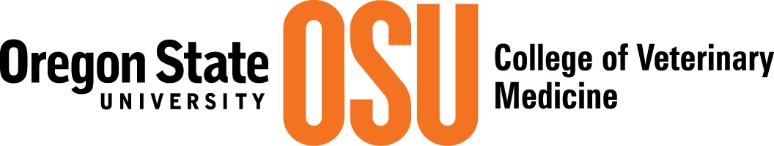 Spring Term 2019Year 2 Class of 2021MIDTERM and EXAM SCHEDULEVMC 725 Principles of Surgery Monday, April 29	     Midterm IThursday, May 30             Lab MidtermVMC 739 Vet Ethics No MidtermVMB 765 Toxicology Friday, April 26                 Midterm IFriday, May 24                  Midterm IIFriday, May 17                  Plant LectureVMB 766 VM PH and EpiThursday, May 2                             Epidemiology examVMC 768 AnesthesiaMonday, May 13VMC 769 General MedicineWednesday, May 8Finals: exams will be at 9amMonday, June 10 - Principles of SurgeryTuesday, June 11 - AnesthesiaWednesday June 12 – Veterinary EthicsThursday, June 13 – General MedicineFriday, June 14 – ToxicologyEpidemiology & Public Health final on last day of class